Puffin Class Home-School Communication Sheet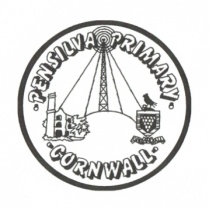 Week beginning Monday 9th May 2022.School Dinner Week 1This week’s diaryThis week’s diaryAmazing Puffin Class!This week is maths we have been learning about decimals. We have used place value counters and a place value grid to make numbers up to two decimal places. The children have read and written numbers with decimals and have understood the value of each digit. They have shown their understanding of place value by partitioning numbers with decimals in different ways. The children have applied their understanding of place value to compare and order numbers with decimals with up to two decimal places. We have consolidated and deepened our understanding of 0 as a place holder when making a comparison. Please can you make sure you listen to your child read and ask them questions about the story. Please remember to sign their reading record. Once you have finished reading a book, my comprehension group will complete a REN test to see if they have understood what they have read.  Please can you make sure children have a full, named PE kit in school. (Thursday and Friday)HomeworkHomework will be set on a Friday and handed in the following Friday. Spellings and times tables will be given on a Friday to learn for a spelling and times tables test the following Friday. Please encourage your child challenge themselves on Times Table Rockstars and Mathletics. Library books can be chosen and taken home on a Monday. MondayMrs PalfreyLibrary books Mrs Harris/Miss Treleaven (a.m.)Mrs Olver (p.m.)Amazing Puffin Class!This week is maths we have been learning about decimals. We have used place value counters and a place value grid to make numbers up to two decimal places. The children have read and written numbers with decimals and have understood the value of each digit. They have shown their understanding of place value by partitioning numbers with decimals in different ways. The children have applied their understanding of place value to compare and order numbers with decimals with up to two decimal places. We have consolidated and deepened our understanding of 0 as a place holder when making a comparison. Please can you make sure you listen to your child read and ask them questions about the story. Please remember to sign their reading record. Once you have finished reading a book, my comprehension group will complete a REN test to see if they have understood what they have read.  Please can you make sure children have a full, named PE kit in school. (Thursday and Friday)HomeworkHomework will be set on a Friday and handed in the following Friday. Spellings and times tables will be given on a Friday to learn for a spelling and times tables test the following Friday. Please encourage your child challenge themselves on Times Table Rockstars and Mathletics. Library books can be chosen and taken home on a Monday. TuesdayMrs PalfreyMrs Harris/Miss Treleaven (a.m.)Mrs Olver (p.m.)Amazing Puffin Class!This week is maths we have been learning about decimals. We have used place value counters and a place value grid to make numbers up to two decimal places. The children have read and written numbers with decimals and have understood the value of each digit. They have shown their understanding of place value by partitioning numbers with decimals in different ways. The children have applied their understanding of place value to compare and order numbers with decimals with up to two decimal places. We have consolidated and deepened our understanding of 0 as a place holder when making a comparison. Please can you make sure you listen to your child read and ask them questions about the story. Please remember to sign their reading record. Once you have finished reading a book, my comprehension group will complete a REN test to see if they have understood what they have read.  Please can you make sure children have a full, named PE kit in school. (Thursday and Friday)HomeworkHomework will be set on a Friday and handed in the following Friday. Spellings and times tables will be given on a Friday to learn for a spelling and times tables test the following Friday. Please encourage your child challenge themselves on Times Table Rockstars and Mathletics. Library books can be chosen and taken home on a Monday. Wednesday Mrs PalfreyMrs Harris/Miss Treleaven (a.m.)Mrs Olver (p.m.)Amazing Puffin Class!This week is maths we have been learning about decimals. We have used place value counters and a place value grid to make numbers up to two decimal places. The children have read and written numbers with decimals and have understood the value of each digit. They have shown their understanding of place value by partitioning numbers with decimals in different ways. The children have applied their understanding of place value to compare and order numbers with decimals with up to two decimal places. We have consolidated and deepened our understanding of 0 as a place holder when making a comparison. Please can you make sure you listen to your child read and ask them questions about the story. Please remember to sign their reading record. Once you have finished reading a book, my comprehension group will complete a REN test to see if they have understood what they have read.  Please can you make sure children have a full, named PE kit in school. (Thursday and Friday)HomeworkHomework will be set on a Friday and handed in the following Friday. Spellings and times tables will be given on a Friday to learn for a spelling and times tables test the following Friday. Please encourage your child challenge themselves on Times Table Rockstars and Mathletics. Library books can be chosen and taken home on a Monday. ThursdayMrs PalfreyMrs/Harris/Miss Treleaven (a.m.)PE with Mr Jones.PPA Cover (p.m.) Mrs McDowellMrs OlverAmazing Puffin Class!This week is maths we have been learning about decimals. We have used place value counters and a place value grid to make numbers up to two decimal places. The children have read and written numbers with decimals and have understood the value of each digit. They have shown their understanding of place value by partitioning numbers with decimals in different ways. The children have applied their understanding of place value to compare and order numbers with decimals with up to two decimal places. We have consolidated and deepened our understanding of 0 as a place holder when making a comparison. Please can you make sure you listen to your child read and ask them questions about the story. Please remember to sign their reading record. Once you have finished reading a book, my comprehension group will complete a REN test to see if they have understood what they have read.  Please can you make sure children have a full, named PE kit in school. (Thursday and Friday)HomeworkHomework will be set on a Friday and handed in the following Friday. Spellings and times tables will be given on a Friday to learn for a spelling and times tables test the following Friday. Please encourage your child challenge themselves on Times Table Rockstars and Mathletics. Library books can be chosen and taken home on a Monday. FridayMrs PalfreyMiss TreleavenPESpelling/times table testUpcoming dates Tuesday 22nd May – Class photographs.Other information Please feel free to send me an email if you have any questions or concerns. bpalfrey@pensilva.cornwall.sch.uk Do not forget the school website for information on school events, policies and newsletters.  http://pensilva.eschools.co.uk/website or our Facebook pageOther information Please feel free to send me an email if you have any questions or concerns. bpalfrey@pensilva.cornwall.sch.uk Do not forget the school website for information on school events, policies and newsletters.  http://pensilva.eschools.co.uk/website or our Facebook pageOther information Please feel free to send me an email if you have any questions or concerns. bpalfrey@pensilva.cornwall.sch.uk Do not forget the school website for information on school events, policies and newsletters.  http://pensilva.eschools.co.uk/website or our Facebook page